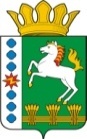 КОНТРОЛЬНО-СЧЕТНЫЙ ОРГАН ШАРЫПОВСКОГО РАЙОНАКрасноярского краяЗаключениена проект Постановления администрации Парнинского сельсовета «О внесении изменений в Постановление администрации Парнинского сельсовета от 30.10.2013 № 154-п «Об утверждении муниципальной программы Парнинского сельсовета «Обеспечение транспортной доступности и коммунальными услугами граждан» (в ред. от 04.04.2017 № 31-п, от 02.08.2017 № 71-п)20 октября  2017 год 						  		  № 100Настоящее экспертное заключение подготовлено Контрольно – счетным органом Шарыповского района на основании ст. 157 Бюджетного  кодекса Российской Федерации, ст. 9 Федерального закона от 07.02.2011 № 6-ФЗ «Об общих принципах организации и деятельности контрольно – счетных органов субъектов Российской Федерации и муниципальных образований», ст. 15 Решения Шарыповского районного Совета депутатов от 20.09.2012 № 31/289р «О внесении изменений и дополнений в Решение Шарыповского районного Совета депутатов от 21.06.2012 № 28/272р «О создании Контрольно – счетного органа Шарыповского района» (в ред. от 20.03.2014 № 46/536р, 25.09.2014 № 51/573р, от 26.02.2015 № 56/671р), п.1.2. Соглашения от 22.01.2015 «О передаче Контрольно-счетному органу Шарыповского района полномочий Контрольно-счетного органа Парнинского сельсовета по осуществлению внешнего муниципального финансового контроля» и в соответствии со стандартом организации деятельности Контрольно-счетного органа Шарыповского района СОД 2 «Организация, проведение и оформление результатов финансово-экономической экспертизы проектов Решений Шарыповского районного Совета депутатов и нормативно-правовых актов по бюджетно-финансовым вопросам и вопросам использования муниципального имущества и проектов муниципальных программ» утвержденного приказом Контрольно-счетного органа Шарыповского района от 16.12.2013 № 29.          Представленный на экспертизу проект Постановления администрации Парнинского сельсовета «О внесении изменений в Постановление администрации Парнинского сельсовета от 30.10.2013 № 154-п «Об утверждении муниципальной программы Парнинского сельсовета «Обеспечение транспортной доступности и коммунальными услугами граждан» (в ред. от 04.04.2017 № 31-п, от 02.08.2017 № 71-п) направлен в Контрольно – счетный орган Шарыповского района 18 октября 2017 года, разработчиком данного проекта Постановления является администрация Парнинского сельсовета Шарыповского района.Основанием для разработки муниципальной программы являются:- статья 179 Бюджетного кодекса Российской Федерации;- постановление администрации Парнинского сельсовета от 29.07.2013 №94-п «Об утверждении Порядка принятия решений о разработке  муниципальных программ Парнинского сельсовета, их формировании и реализации»;- распоряжение администрации Парнинского сельсовета от 31.07.2013  № 28-р «Об утверждении перечня муниципальных программ Парнинского сельсовета».Ответственный исполнитель администрация Парнинского сельсовета.Соисполнители муниципальной программы отсутствуют.Перечень подпрограмм и отдельных мероприятий муниципальной программы:Модернизация, реконструкция и капитальный ремонт объектов коммунальной инфраструктуры, жилья и благоустройства территории.Проведение мероприятий, направленных на сохранение и улучшение транспортно-эксплуатационного состояния улично-дорожной сети сельского поселения.Обращение с твердыми бытовыми, промышленными и биологическими отходами на территории поселения.Мероприятие проведено 19-20 октября 2017 года.В ходе подготовки заключения Контрольно – счетным органом Шарыповского района были проанализированы следующие материалы:- проект Постановления главы администрации Парнинского сельсовета «О внесении изменений в Постановление администрации Парнинского сельсовета от 30.10.2013 № 154-п «Об утверждении муниципальной программы Парнинского сельсовета «Обеспечение транспортной доступности и коммунальными услугами граждан (в ред. от 04.04.2017 № 31-п, от 02.08.2017 № 71-п);- паспорт муниципальной программы Парнинского сельсовета «Обеспечение транспортной доступности и коммунальными услугами граждан».Рассмотрев представленные материалы к проекту Постановления муниципальной программы Парнинского сельсовета «Обеспечение транспортной доступности и коммунальными услугами граждан» установлено следующее:В соответствии с проектом паспорта Программы происходит изменение по строке (пункту) «Ресурсное обеспечение муниципальной программы».После внесения изменений строка  будет читаться:Увеличение бюджетных ассигнований по муниципальной программе в сумме 2 816 774,00 руб. (9,39%), в том числе:- за счет средств краевого бюджета в сумме 2 197 627,00 руб.;- за счет средств районного бюджета в сумме 446 935,00 руб. (108,17%);- за счет средств бюджета поселения в сумме 172 212,00 руб. (3,81%). 2. В соответствии с проектом паспорта Подпрограммы 1 «Модернизация, реконструкция и капитальный ремонт объектов коммунальной инфраструктуры, жилья и благоустройства территории» муниципальной программы, происходит изменение по строке (пункту) «Объемы и источники финансирования подпрограммы».После внесения изменений строка  будет читаться:Увеличение бюджетных ассигнований по подпрограмме 1 в сумме 619 147,00 руб. (16,95%), в том числе:за счет средств районного бюджета  увеличение в сумме 446 935,00 руб., из них:- в сумме 63 595,00 руб. на замену насоса в водонапорной башне по адресу: с.Парная, ул. Октябрьская, 67б;- в сумме 63 595,00 руб.  на замену насоса в водонапорной башне по адресу: с.Парная, ул. 40 лет Победы;- в сумме 63 595,00 руб.  на замену насоса в водонапорной башне по адресу: с.Парная, ул. Совхозная, 2б;- в сумме 63 595,00 руб.  на замену насоса в водонапорной башне по адресу: с.Малое Озеро, ул. Центральная, 14а;- в сумме 63 595,00 руб.  на замену насоса в водонапорной башне по адресу: с.Малое Озеро, ул. Центральная, 55а;- в сумме 99 980,00 руб. на замену циркуляционного насоса в котельной пер. Школьный, 3д/2 в с.Парная;- в сумме 28 980,00 руб. на приобретение триммеров.за счет средств бюджета поселения увеличение в сумме 172 212,00 руб. (4,84%) на содержание и ремонт уличного освещения.            3. В соответствии с проектом паспорта Подпрограммы 2 «Проведение мероприятий, направленных на сохранение и улучшение транспортно-эксплуатационного состояния улично-дорожной сети сельского поселения» муниципальной программы, происходит изменение по строке (пункту) «Объемы и источники финансирования подпрограммы».После внесения изменений строка  будет читаться:Увеличение бюджетных ассигнований за счет средств краевого бюджета в сумме 2 197 627,00 руб. (186,16%), из них:- в сумме 2 050 491,00 руб. на капитальный ремонт автомобильных дорог общего пользования местного значения за счет средств дорожного фонда Красноярского края;- в сумме 112 086,00 руб. на содержание автомобильных дорог общего пользования местного значения за счет средств дорожного фонда Красноярского края;- в сумме 35 050,00 руб. на реализацию мероприятий, направленных на повышение безопасности дорожного движения.На основании выше изложенного Контрольно-счётный  орган Шарыповского района  предлагает Администрации Парнинского сельсовета утвердить проект Постановления главы администрации Парнинского сельсовета «О внесении изменений в Постановление администрации Парнинского сельсовета от 30.10.2013 № 154-п «Об утверждении муниципальной программы Парнинского сельсовета «Обеспечение транспортной доступности и коммунальными услугами граждан» (в ред. от 04.04.2017 № 31-п, от 02.08.2017 № 71-п).Аудитор Контрольно – счетного органа						И.В. Шмидт	Ресурсное обеспечение муниципальной  программы Предыдущая редакцияПредлагаемая редакция (проект Постановления)Ресурсное обеспечение муниципальной  программы Общий объем бюджетных ассигнований на реализацию муниципальной программы   составляет  5 149 482,00 руб., в том числе:За счет средств краевого бюджета 212 122,00 руб., из них:2017 год – 212 122,00 руб.;2018 год – 0,00 руб.;2019 год – 0,00 руб.за счет средств районного бюджета 413 160,00 руб., из них:2017 год – 202 560,00 руб.;2018 год – 105 300,00 руб.;2019 год – 105 300,00 руб.за счет средств бюджета поселения 4 524 200,00 руб., из них:2017 год – 1 596 400,00 руб.;2018 год – 1 463 900,00 руб.;2019 год – 1 463 900,00 руб.Планируемое финансирование программных мероприятий  составляет  7 966 256,00 руб., в том числе:За счет средств краевого бюджета 2 409 749,00 руб., из них:2017 год – 2 409 749,00 руб.;2018 год – 0,00 руб.;2019 год – 0,00 руб.за счет средств районного бюджета 860 095,00 руб., из них:2017 год – 649 495,00 руб.;2018 год – 105 300,00 руб.;2019 год – 105 300,00 руб.за счет средств бюджета поселения 4 696 412,00 руб., из них:2017 год – 1 768 612,00 руб.;2018 год – 1 463 900,00 руб.;2019 год – 1 463 900,00 руб.Объемы и источники финансирования подпрограммы Предыдущая редакцияПредлагаемая редакция (проект Постановления)Объемы и источники финансирования подпрограммы Общий объем бюджетных ассигнований на реализацию подпрограммы  составляет 3 653 060,00 руб., в том числе:за счет средств районного бюджета 97 260,00 руб., из них:2017 год  - 97 260,00 руб.;2018 год – 0,00 руб.;2019 год – 0,00 руб.за счет средств бюджета поселения 3 555 800,00 руб., из них:2017 год – 1 273 600,00 руб.;2018 год – 1 141 100,00 руб.;2019 год – 1 141 100,00 руб.Общий объем бюджетных ассигнований на реализацию подпрограммы  составляет 4 272 207,00 руб., в том числе:за счет средств районного бюджета 544 195,00 руб., из них:2017 год  - 544 195,00 руб.;2018 год – 0,00 руб.;2019 год – 0,00 руб.за счет средств бюджета поселения 3 728 012,00 руб., из них:2017 год – 1 445 812,00 руб.;2018 год – 1 141 100,00 руб.;2019 год – 1 141 100,00 руб.Объемы и источники финансирования подпрограммы Предыдущая редакцияПредлагаемая редакция (проект Постановления)Объемы и источники финансирования подпрограммы Общий объем бюджетных ассигнований на реализацию подпрограммы  составляет 1 180 522,00 руб., в том числе:За счет средств краевого бюджета 212 122,00 руб., из них:2017 год – 212 122,00 руб.;2018 год – 0,00 руб.;2019 год – 0,00 руб.За счет средств бюджета поселения 968 400,00 руб., из них:2017 год – 322 800,00 руб.;2018 год – 322 800,00 руб.;2019 год – 322 800,00 руб.Общий объем бюджетных ассигнований на реализацию подпрограммы  составляет 3 378 149,00 руб., в том числе:За счет средств краевого бюджета 2 409 749,00 руб., из них:2017 год – 2 409 749,00 руб.;2018 год – 0,00 руб.;2019 год – 0,00 руб.За счет средств бюджета поселения 968 400,00 руб., из них:2017 год – 322 800,00 руб.;2018 год – 322 800,00 руб.;2019 год – 322 800,00 руб.